.RIGHT KICK & HEEL & TOE & HEEL & KICK, KICK. COASTER STEPLEFT KICK & HEEL & TOE & HEEL & KICK, KICK. COASTER STEPSTEP TOUCHES WITH CLAPSROCK STEPS, 2 X ½ PIVOT TURN LEFTRIGHT SHUFFLE, ROCK STEP, ½ LEFT SHUFFLE, ROCK STEP¾ TURN RIGHT SHUFFLE, ROCK STEP, ½ TURN LEFT SHUFFLE, ROCK STEPREPEATQuiet Storm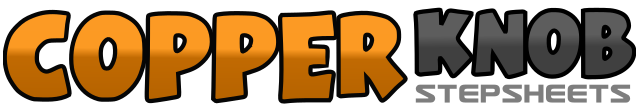 .......Count:64Wall:2Level:Intermediate.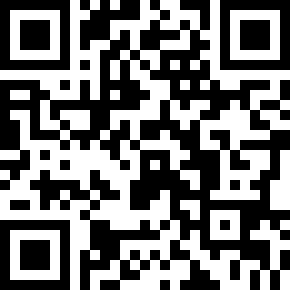 Choreographer:Rob Fowler (ES) & Maggie Gallagher (UK)Rob Fowler (ES) & Maggie Gallagher (UK)Rob Fowler (ES) & Maggie Gallagher (UK)Rob Fowler (ES) & Maggie Gallagher (UK)Rob Fowler (ES) & Maggie Gallagher (UK).Music:Calm Before The Storm - VaqueroCalm Before The Storm - VaqueroCalm Before The Storm - VaqueroCalm Before The Storm - VaqueroCalm Before The Storm - Vaquero........1Kick right foot forward&Right foot together2Touch left heel forward&Step down onto left foot (keeping it forward of right)3Touch right foot forward next to left&Step back onto right foot4Touch left heel forward&Step left foot together5-6Kick right foot forward twice7&8Right coaster step9-16Repeat beats 1 - 8 on opposite feet17Step diagonally forward right on right foot18Touch left foot next to right and clap hands once19Step diagonally back left on left foot20Touch right foot next to left and clap hands twice21Step back diagonally right on right foot22Touch left foot next to right and clap hands once23Step diagonally forward left on left foot24Touch right foot next to left and clap hands twice25Rock forward onto right foot26Rock back and replace weight onto left foot27Rock back onto right foot28Rock forward and replace weight onto left foot29Step right foot forward30Pivot ½ turn to the left31Step right foot forward32Pivot ½ turn to the left33Step right foot to right side, touching left foot at 45 degree angle, angling body to left diagonal34Click fingers35Step left foot to left side, touching right foot at 45 degree angle, angling body to right diagonal36Click fingers37Step right foot to right side38Cross left foot behind right39Step right foot to right side40Touch left foot next to right41Step left foot to left side, touching right foot at 45 degree angle, angling body to right diagonal42Click fingers43Step right foot to right side, touching left foot at 45 degree angle, angling body to left diagonal44Click fingers45Step left foot to left side46Cross right foot behind left47Step left foot to left side making a ¼ turn left&Step right foot behind left48Step left foot forward49&50Step right foot forward. Step left foot next to right, step right foot forward51Rock forward onto left foot52Rock back onto right foot53Step left foot to left side, making a ½ turn left&Step right foot next to left54Step left foot forward55Rock right foot forward56Rock back onto left foot57&58Make ¾ turn shuffle in place turning to the right (right, left right)59Rock forward onto left foot60Rock back onto right foot61&62Make ½ turn shuffle in place turning to the left (on left, right, left)63Rock forward right64Rock back onto left foot